﻿ПРОТОКОЛ №2 заседания культурно-массовой комиссии Совета ветеранов Ассоциации «Совет ветеранов энергетики» от 20.03.2024г.Присутствовали:Пешкун В.А., Борисов С.Б., Новожилов И.А., Новожилова Л.М., Гигин В.Я., Билалов Х.Т., Мокроусова Н.А., Башарина А.Л.Повестка заседания:Порядок формирования списка ветеранов на экскурсионную поездку с 26.05.2024г. по 30.05.2024г. в город Ярославль и требования к участникам поездки. Организация предварительной встречи с участниками поездки в город Ярославль.РазноеПо первому вопросу слушали информацию Пешкуна В.А. о том, что финансовые вопросы поездки решены, программа и дата поездки согласованы. Необходимо уточнить и согласовать отдельные вопросы по формированию списка и требований к участникам поездкиВыступили: Пешкун В.А., Новожилова Н.М., Мокроусова Н.А., Борисов С.Б.Решили:Формирование списка на поездку будет проводится путем обзвона ветеранов желающих участвовать в туристической поездке с учетом активности ветеранов в деятельности Ассоциации «Совет ветеранов энергетики», а также с учетом их физического состояния и возможности участия в длительной поездке по следующим требованиям:- установить возрастную категорию ветеранов для данной туристической поездки до 80 лет- возможность участия в пеших экскурсиях продолжительностью до 2-х часов и более- отсутствие возможности находится в автобусе на период пеших экскурсий - максимальная активность в части передвижения на экскурсиях и участия во всех запланированных мероприятиях При обзвоне  ветеранов желающих участвовать в туристической поездке проводить информирование ветеранов по требованиям согласно п.1 и при согласии на поездку уточнить следующую информацию:- уточнить серию и номер паспорта ветерана для сверки базой данных;- предупредить об обязательном наличии у каждого участника поездки паспорта и полиса обязательного медицинского страхования;- проинформировать ветеранов, желающих участвовать в поездке, о необходимости прибыть на встречу (15 мая) для решения организационных вопросов поездки. 2.	Для организация и проведения 15 мая предварительной встречи с участниками поездки в город Ярославль выполнить следующие мероприятия:- сформировать список участников поездки с указанием персональных данных - фамилия, имя, отчество,  дата рождения, серия и номер паспорта;- снять копии паспортов ветеранов;- подготовить краткую программу туристической поездки;- подготовить необходимую информацию по поездке;- подготовить памятку о вещах, которые необходимо взять в поездку;- подготовить для подписания согласие для каждого ветерана на туристическую поездку3. Назначить ответственными:По вопросам обзвона ветеранов и формирования списков – Башарина А.Л., Галкина А.А., Букрина Н.И.По вопросам организации встречи 15 мая с ветеранами, участвующими в поездке - Мокроусова Н.А.Старший и ответственный за поездку - Директор Ассоциации «Совет ветеранов энергетики» В.А. Пешкун.Председатель Совета ветеранов войны и труда энергетиков Ассоциации «Совет ветеранов энергетики»			  Пешкун В.АСекретарь заседания					  Гигин В.Я. 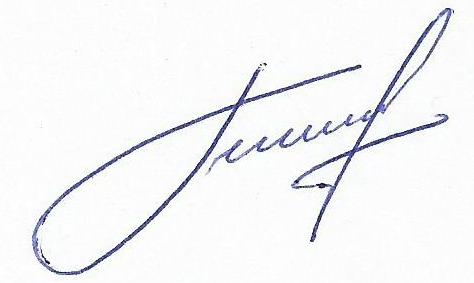 